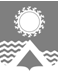      АДМИНИСТРАЦИЯ  СВЕТЛОГОРСКОГО СЕЛЬСОВЕТА      ТУРУХАНСКОГО РАЙОНА КРАСНОЯРСКОГО КРАЯП О С Т А Н О В Л Е Н И Е     п. Светлогорск14.04.2020                                                                                                                                 №20-ПРуководствуясь ст. 8 Федерального закона от 25.12.2008 №273-ФЗ «О противодействии коррупции», ст. 15 Федерального закона от 02.03.2007 №25-ФЗ «О муниципальной службе в Российской Федерации», ст. 1.2 Закона Красноярского края от 07.07.2009 №8-3542 «О представлении гражданами, претендующими на замещение должностей муниципальной службы, замещающими должности муниципальной службы, сведений о доходах, об имуществе и обязательствах имущественного характера, а также о представлении лицами, замещающими должности муниципальной службы, сведений о расходах», Постановлением администрации Светлогорского сельсовета Туруханского района Красноярского края от 08.09.2017 №77-П «Об утверждении Перечня должностей муниципальной службы в администрации Светлогорского сельсовета Туруханского района Красноярского края», руководствуясь статьями 19, 22 Устава Светлогорского сельсовета Туруханского района Красноярского края, ПОСТАНОВЛЯЮ:1. Утвердить перечень должностей муниципальной службы в администрации Светлогорского сельсовета Туруханского района Красноярского края, при замещении которых муниципальные служащие обязаны представлять сведения о своих доходах, об имуществе и обязательствах имущественного характера, а также сведения о доходах, об имуществе и обязательствах имущественного характера своих супруги (супруга) и несовершеннолетних детей.2. Контроль за исполнением настоящего постановления оставляю за собой. 3. Настоящее постановление вступает в силу со дня подписания и подлежит официальному опубликованию в газете «Светлогорский вестник», и размещению на официальном сайте администрации Светлогорского сельсовета. Исполняющая обязанности Главы Светлогорского сельсовета				                          	Н.Н. ПродановаПеречень должностей муниципальной службы в администрации Светлогорского сельсовета Туруханского района Красноярского края, при замещении которых муниципальные служащие обязаны представлять сведения о своих доходах, об имуществе и обязательствах имущественного характера, а также сведения о доходах, об имуществе и обязательствах имущественного характера своих супруги (супруга) и несовершеннолетних детейОб утверждении перечня должностей муниципальной службы в администрации Светлогорского сельсовета Туруханского района Красноярского края, при замещении которых муниципальные служащие обязаны представлять сведения о своих доходах, об имуществе и обязательствах имущественного характера, а также сведения о доходах, об имуществе и обязательствах имущественного характера своих супруги (супруга) и несовершеннолетних детейПриложение №1 к постановлению администрации Светлогорского сельсовета  Туруханского района Красноярского края от 14.04.2020 г. №20-П№ п/пКатегория должностиГруппа должностиНаименование должности в администрации Светлогорского сельсовета Туруханского района Красноярского края1РуководителиГлавнаяЗаместитель Главы муниципального образования2Обеспечивающие специалистыВедущаяГлавный бухгалтер